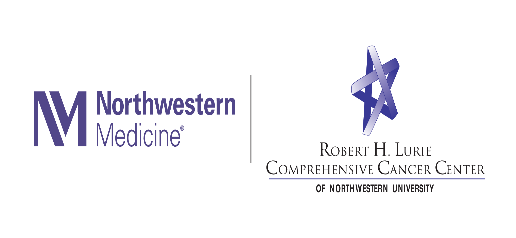 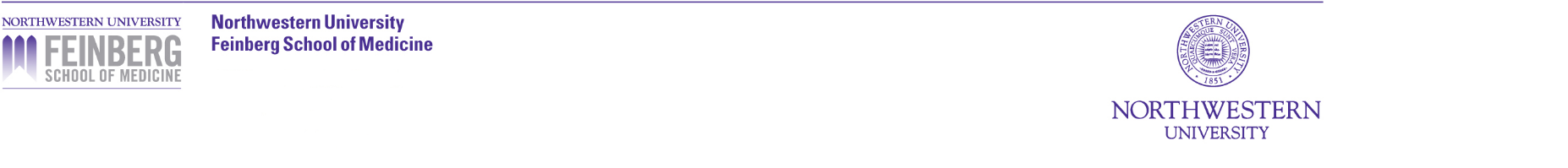 Postdoctoral Research Scientist Outcomes and Measurement Science HubThe Department of Medical Social Sciences (MSS) at the Northwestern University Feinberg School of Medicine (NU/FSM) is seeking strong applicants for a new postdoctoral research scientist position in its Outcomes and Measurement Science Hub. This position will provide the research scientist with an outstanding mentored research and training experience, in support of becoming an independent leader in patient-reported outcome research and implementation. The Department of Medical Social Sciences provides a unique scientific home for applied researchers who integrate biomedical and social science approaches to improve health and health care delivery (www.mss.northwestern.edu). Its rich resources include biostatistical and health informatics cores, expertise in assessment methods, and collaborative relationships across the university’s biomedical and life sciences campuses. The Outcomes and Measurement Science hub at MSS encompasses approximately 40 faculty members committed to improving human health through better measurement and innovative implementation. This position also provides access to outstanding resources available at Northwestern University, the Feinberg School of Medicine, and the Robert H. Lurie Comprehensive Cancer Center. The Northwestern University Office of Postdoctoral Affairs offers connections with a large community of postdoctoral researchers, professional development, and career advisors. The research scientist will focus on clinical and research applications of the Patient Reported Outcomes Measurement System (PROMIS) and other patient-centered measures, and will be mentored by Dr. Michelle Langer and Dr. David Cella. Dr. Langer leads the PROMIS Clinical User Experience Group and manages HealthMeasures software tools and implementation of patient-reported outcome measures internationally (www.healthmeasures.net). Dr. Cella leads a health system-wide implementation of patient-centered care delivery that features clinical application of PROMIS symptom and function measures. The research scientist will have the opportunity to build collaborations with the network of HealthMeasures users implementing patient-reported outcome measures and learn about barriers and facilitators to clinical implementation. The research scientist will also have the opportunity to work with the Epic PROMIS Collaborative and collaborate with Epic improving patient-reported outcome functionality. These opportunities will provide the researcher with practical experience and a network to develop an independent line of research. Candidates are required to: (1) possess a PhD or other doctoral-level degree in psychology, psychometrics, public health, or a similar behavioral/social science discipline or be enrolled in an accredited doctoral degree program and fulfill all degree requirements prior to program entry, and (2) be a citizen or permanent resident of the United States at the time of application. Minority applicants are encouraged. It is a full-time appointment, initially for 1 year and renewable for up to 2 years. Salary and benefits are highly competitive. To apply, please send a cover letter, a curriculum vitae, and a statement describing research interests and experience to Dr. Michelle Langer at michelle.langer@northwestern.edu. Northwestern University is an Equal Opportunity, Affirmative Action Employer of all protected classes including veterans and individuals with disabilities.